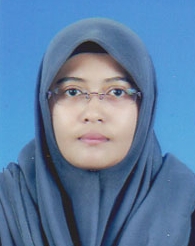 NUR ‘AISYATUL FARHAH BINTI MD. ZAHERADDR ESS	70, Persiaran Kelab Cinta Sayang                     08000, Sungai Petani, Kedah                    MalaysiaMOB I L E	+ 60174167045EMAI L	ash_sya92@yahoo.com PERSONAL DETAILSNR I C					920516-02-5412HEAL T H					ExcellentNAT I ONAL I T Y				MalaysianGENDER					FemaleMAR I T AL ST AT US			SingleDAT E OF B I R T H				16 May 1992PL AC E OF B I R T H			Sungai Petani, Kedah, MalaysiaR EL I GI ON					IslamCAREER OBJECTIVESTo build a career path in the field of German Language and Linguistic, and Education, where I can effectively contribute my skills, competencies and experiences while achieving organization's goal.LANGUAGE PROFICIENCYEDUCATIONAL BACKGROUNDCOURSE ATTENDEDEXTRA CURRICULAR ACTIVITIESCOMPUTER SKILLSEXPERIENCESAs a Crew of International Languages.Once as a Freelancer for Speequal’s Company. (also Translation)REFERENCESMdm. Zubaidah AliHead of DepartmentInternational Language Department,IPGKBALANGUAGEWRITTENSPOKENMALAYEXCELLENTEXCELLENTENGLISHGOODGOODGERMANVERY GOODVERY GOODINSTITUTIONDURATIONQUALIFICATIONUniversity of Malaya2012 - 2015CGPA - 3.70 for 5 semestersInstitut Pendidikan Guru KampusBahasa Antarabangsa2010 - 2012B1 Prüfung (ausreichend)B2 Prüfung (ausreichend)SMK Convent Father Barre2005 - 2009Penilaian Menengah Rendah - 1A 5B 2CSijil Pelajaran Malaysia - 7A 2CSK Convent Father Barre1999 - 2004UPSR - 1A 3B 1CCOURSEDURATIONORGANIZERIntensive GermanCourse for Level B2.112 DaysGoethe Institute DüsseldorfGermanyIntensive German Course for Level C17 DaysCarl Duisburg Centren, Cologne, GermanyINSTITUTIONEXTRA CURRICULARBODY/CLUB/SOCIETYPOSITIONUniversity of MalayaTaekwondo MemberInternational Language Teacher Training Institute (IPGKBA)KRS (Cadet)President COMPUTER PROGRAMMESPROFICIENCYMicrosoft WordExcellentMicrosoft PowerPointExcellentMicrosoft Excel Very good